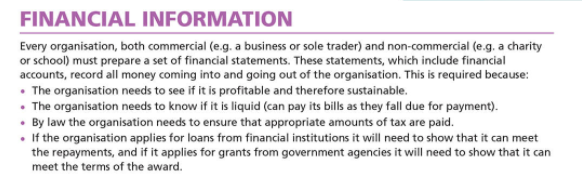 Who uses Financial Information?ManagementThey will want information to know how the business has performed over the year and to learn if any changes are needed. This will help make decisions if neededShareholdersThey will want to know if the money that they have put into the business has been used wisely by the firm in order to generate profits and pay them a dividendThey want to know how much they can expect in dividends and they also want to know the value and security of their investmentBanksThey want to know if the business is profitable enough to be able to make loan repayments and interest repaymentsTrade UnionsThey will keep an eye on the company’s profits because if they know the business is doing very well, they may look for wage increases. They are interested in the security of employment and the future prospects of the company (will it expand and take on more workers, what are the promotion prospects of the workers)CompetitorsThey will examine a business’s sales and profits to see how big a threat the business is to themSuppliersThese are interested in a business’s accounts in order to assess the firm’s credit-worthiness. I.e. can the firm can pay for goods supplied on credit?EmployeesWill want to see if the firm is performing well for job security and promotion prospectsGovernmentWill want to see the performance of the firm to assess how much tax it owes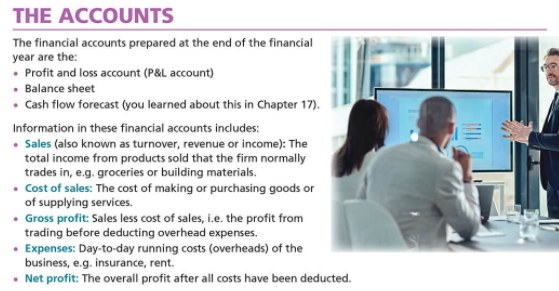 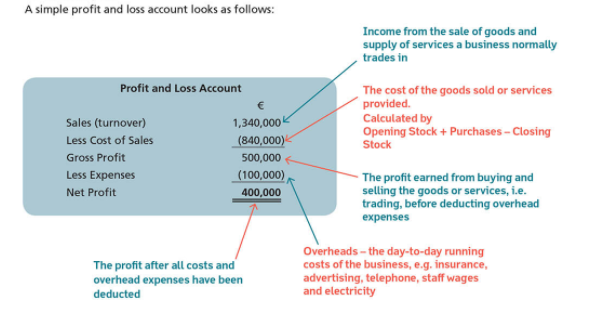 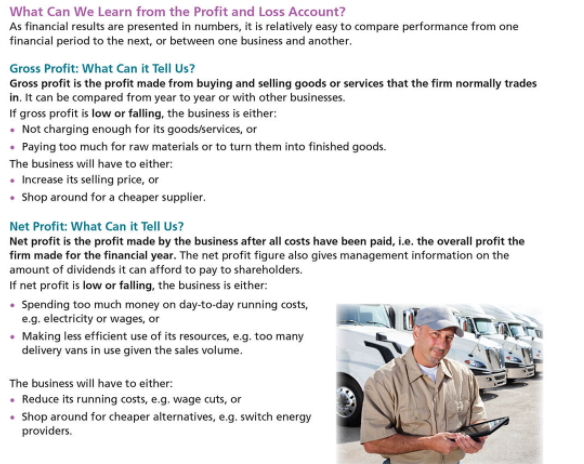 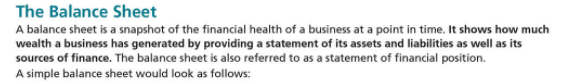 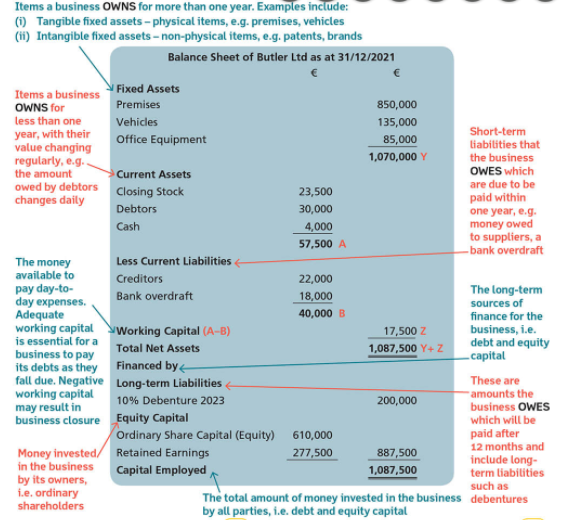 Limitations of Ratio AnalysisRatios do not take into account industrial relations issues in a businessRatios are based on past figures and not projected future onesAssets may not be shown to their full valueDoes not consider business environment, for example competitors or recessionInflation/deflation may impede comparisons from one year to the nextBalance sheets are only true for the day they are written